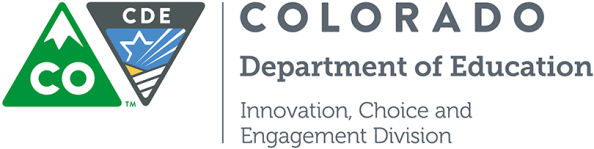 Charter School Waiver Request AddendumUse the addendum template below to list the non-automatic waiver(s) from statute and rule and the related replacement plans that the charter school is requesting.Contact InformationSchool Name:School Address (mailing):Charter School Waiver Contact Name:Charter School Waiver Contact’s Phone Number:Charter School Waiver Contact’s Email:Non-Automatic Waivers: Statute Description and Rationale and Replacement PlanStatutory Citation and Title (i.e. C.R.S. §22-9-106 Local Board of Education, Duties-Performance Evaluation System)Rationale:Replacement Plan:    Duration of Waivers: We formally request the waiver be in effect for the duration of our contract with __________________________. Therefore, the waiver is requested through June 30, 20_____.                  Authorizer                                                                                                                                                       DateFinancial Impact: How the Impact of the Waivers Will be Evaluated: Expected Outcome:  Non-Automatic Waivers: Statute Description and Rationale and Replacement PlanStatutory Citation and Title (i.e. C.R.S. §22-9-106 Local Board of Education, Duties-Performance Evaluation System)Rationale:Replacement Plan:    Duration of Waivers: We formally request the waiver be in effect for the duration of our contract with __________________________. Therefore, the waiver is requested through June 30, 20_____.                  Authorizer                                                                                                                                                       DateFinancial Impact: How the Impact of the Waivers Will be Evaluated: Expected Outcome:  Non-Automatic Waivers: Statute Description and Rationale and Replacement PlanStatutory Citation and Title (i.e. C.R.S. §22-9-106 Local Board of Education, Duties-Performance Evaluation System)Rationale:Replacement Plan:    Duration of Waivers: We formally request the waiver be in effect for the duration of our contract with __________________________. Therefore, the waiver is requested through June 30, 20_____.                  Authorizer                                                                                                                                                       DateFinancial Impact: How the Impact of the Waivers Will be Evaluated: Expected Outcome:  